Tuyển tập những bài thơ về mùa hè, mùa chia tay tuổi học trò hay nhấtBài thơ: Hè buồn.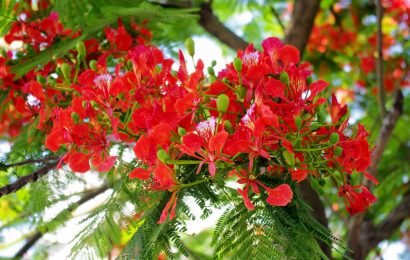 Hè về bạn có buồn khôngNáo nức ve kêu đến não lòngPhượng nở , phượng hồng đua nhau nởĐể một mình tôi ngóng cùng trông.Đâu còn những hình bóng thân yêuCắp sách bên nhau sáng rồi chiềuĐâu còn những khi vui cùng đùa nghịchChỉ còn giờ đây tiếng ve kêu.Ngập ngừng bở ngỡ lúc chia tayBiết nói gì đây đến lệ đầyXa thầy, xa cô cùng bè bạnKỷ niệm không quên mãi nơi này.Hửng hờ luyến tiếc lúc hè sangMang theo cái nắng hạ chói changĐể thầy để bạn người mỗi ngãNghĩ lúc chia tay tựa mơ màng.Ôi buồn thay, ghét lắm thayNói sao hết được lúc này bạn ơi ?Bài thơ: Trường xưaTác giả: Phạm Trung Kiên.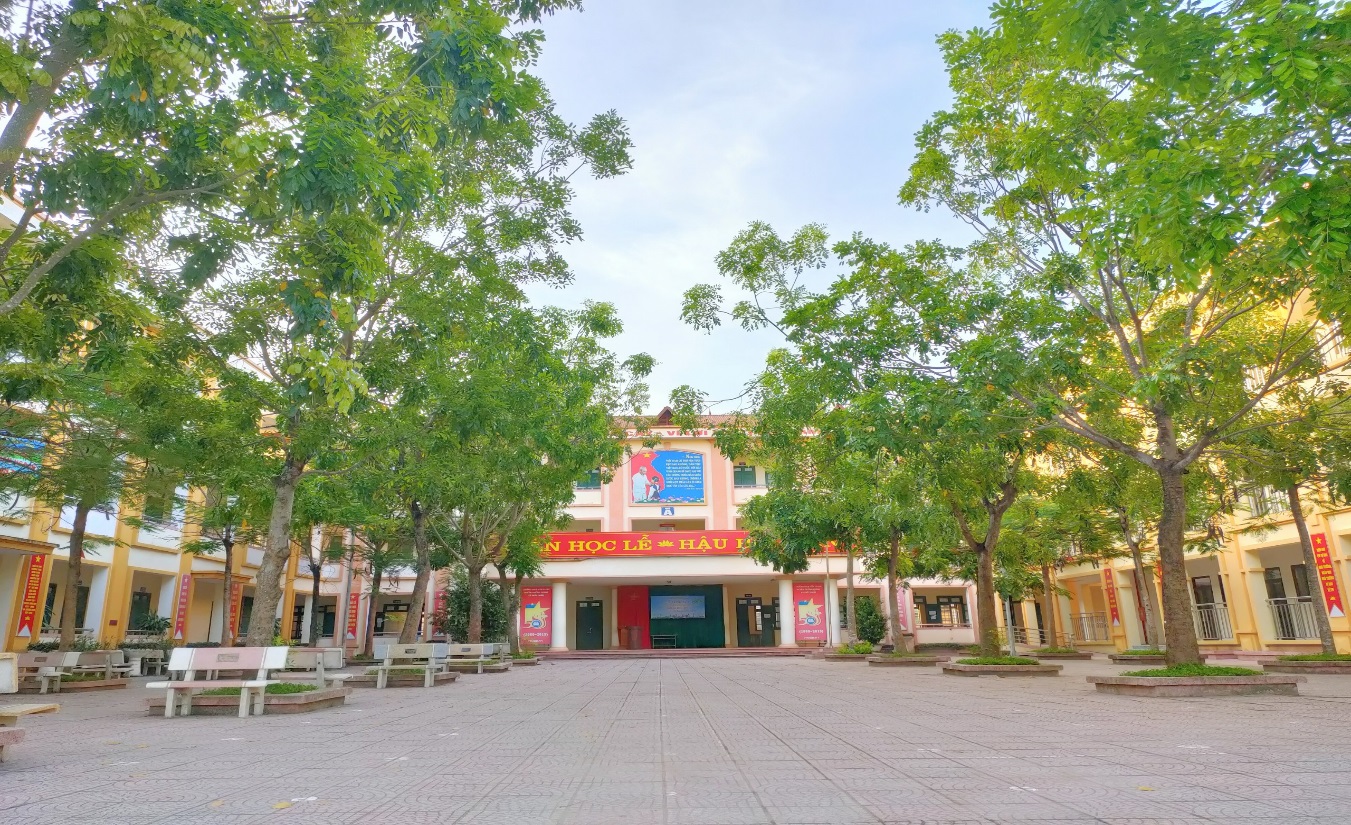 Cứ ngỡ rồi đây xa lắm một mái trườngTa không đủ sức níu thời gian gần lạiMái ngói mờ rêu, tán lá bàng xa ngáiNhững con đường, sỏi đá nhịp buồn tênhTháng năm rơi trên bậc thềm chênh vênhSân trường cũ, và bài thơ cũng cũÔ cửa sổ bốn mùa nắng rủVà cơn mưa trong trẻo mắt bạn bèMột mùa xa hoa phượng chật vòng xeNét mực tím vương dấu tay mùa hạMàu xanh dịu thân thương trên vòm láNhạt sắc trời, con chim sẻ nào bay…Qua những mùa thu vương lối heo mayHoa cỏ tím góc sân trường thầm lặngAi không nhớ những vòm trời mây trắngMùa tựu trường gom gió hát vu vơ…Gốc bàng xưa im lặng đến bây giờMong mỏi phía hành lang xa vời vợiChỉ một câu thơ cũng thành tiếc nuốiChuyện giận hờn, viên sỏi nhỏ màu xanhTa cứ ngỡ rồi tất cả qua nhanhMái tóc xưa chắc giờ không còn ngắnĐã đơn giản như ta từng ngộ nhậnMột điều gì, mà nào có gì đâu…Bàn ghế xưa rưng rưng ngả màuMùa xưa cũ bâng khuâng như thần thoạiHoa cỏ may buồn đi vào xa mãiKỷ niệm giăng đầy rợp một mái trường quêBạn bè xưa chẳng có lúc tìm vềTrái bàng chín nằm ngơ trong mùa cỏGiọng thầy khan, trầm ngâm trong gióMái tóc thầy điểm bạc hoa lauTa cứ ngỡ rồi tất cả qua mauTuổi thời gian nhòe lem như giọt mựcThương nhớ ấy nhuộm màu mây ngũ sắcLá học trò vụng dại trốn nơi nao…Ô cửa mùa thu mây trắng lại bay vàoTa lại thấy mình những ngày thu lớp trướcCon đường mùa xa, bàn tay nào với đượcGiấc mơ một mái trường màu ký ức phong rêuHiên lớp xưa lời thầy vọng đều đềuBụi thời gian phủ đầy lên kỷ niệmBài thơ cũ đợi ta về viết tiếpTuổi vụng về hát gọi tháng năm ơi…Ta bước đi tiếng trống giục bồi hồi…